KATA PENGANTARAssalamu’alaikum Warahmatullahi Wabarakatuh.	Segala puji  dan  syukur  penulis  ucapkan  kehadirat  Allah  SWT,  dimana  atas  berkat Rahmat  dan  Karunia-Nya  sehingga  sampailah  penulis  untuk menyelesaikan  Tesis Studi  di  Pasca  Sarjana Fakultas  Keguruan  dan  Ilmu  Pendidikan  Universitas  Muslim Nusantara  Al-Washliyah  Medan. Sholawat berangkaikan salam dihadiahkan kepada junjungan Alam, semoga kita diberi Syafaat di Yaumil Akhir kelak, Amin Ya Rabbal Alamin.	Penulis  menyusun  Tesis  yang  sangat  sederhana ini  dengan  judul :  “Pengembangan Kemampuan Menulis Teks Deskripsi Siswa Menggunakan Model Pembelajaran Think Talk Write(TTW) Pada Siswa  Kelas V SDN No 105368 Karang Anyar Kecamatan Pegajahan Kabupaten Serdang Bedagai Sumatera Utara Tahun Pelajaran 2022/2023”.Penulisan  Tesis  ini  masih belum sempurna dan banyak  kesalahan  beserta   kekurangan,  untuk  itu  kritik  dan  saran  yang  sifatnya  membangun  akan  diterima  dengan  senang  hati  demi  penyempurnaan Tesis kedepannya.Penulis  tidak  dapat  berbuat  dan  memberikan  balasan  apapun,  hanya  dengan diiringi  harapan  semoga  semua  amal  baik  dan  jasa-jasa  Bapak/Ibu Dosen Pembimbing  diterima  oleh  Allah SWT.  Wassalamu’alaikum Warahmatullahi Wabarakatuh.Medan,    Januari 2023Penulis,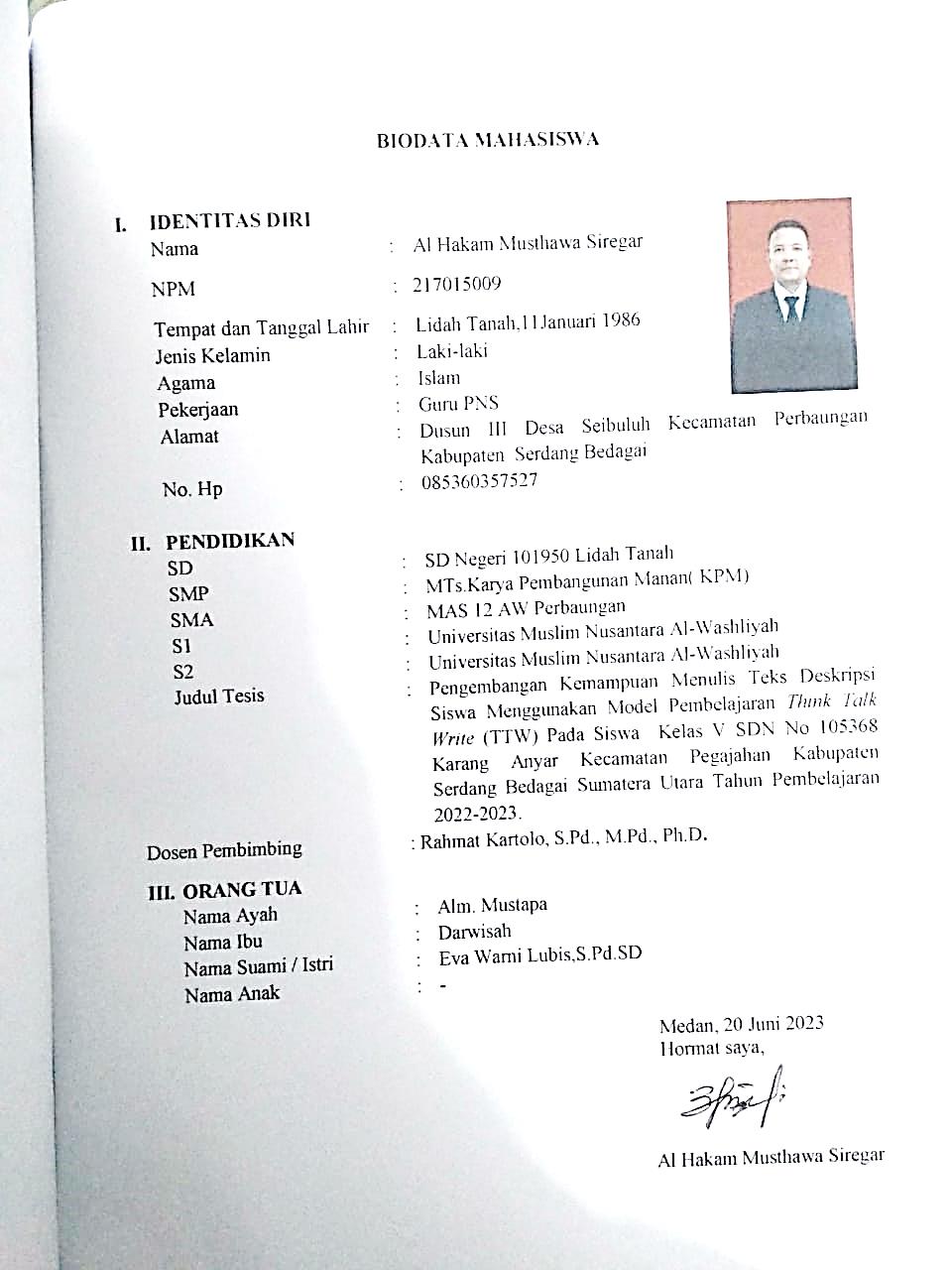 Al Hakam Musthawa SiregarNPM. 217015009UCAPAN TERIMA KASIHSegala Puji dan Syukur penulis ucapkan kehadirat Allah swt. Karena berkat rahmat dan hidayah-Nya penulis dapat menyelesaikan Tesis yang berjudul: “Pengembangan Kemampuan Menulis Teks Deskripsi Siswa Menggunakan Model Pembelajaran Think Talk Write(TTW) Pada Siswa  Kelas V SDN No 105368 Karang Anyar Kecamatan Pegajahan Kabupaten Serdang Bedagai Sumatera Utara”. Penulisan Tesis ini bertujuan untuk memenuhi salah satu syarat memperoleh gelar Magister Pendidikan (M.Pd) di Prodi Pendidikan Bahasa Indonesia Program Pascasarjana Universitas Muslim Nusantara Al-Washliyah Medan. Dalam rangka penulisan Tesis  ini penulis banyak mendapatkan kesulitan, dan berbagai permasalahan dan kendala ketika melakukan penelitian dan penyusunan tesis, pelaksanaan penelitian dan analisis data. Namun, bantuan dari berbagai pihak akhirnya penulisan tesis ini masih banyak kekurangan-kekurangan. Oleh sebab itu penulis dengan senang hati menerima kritik dan saran untuk memperbaikinya.Penulis juga menyadari bahwa proses penyelesaian tesis ini tidak akan berjalan lancara tanpa bantuan dan bimbingan dari berbagai pihak. Berkat bantuan dan bimbingan serta perhatian yang telah diberikan, Penulis mengucapkan terima kasih kepada:Rektor Universitas Muslim Nusantara Al-WashliyahBapak Dr.H.KRT.Hardi Mulyono K Surbakti, Beserta wakil rektor I,II.III .Direktur Pascasarjana Universitas Muslim Nusantara Al-Washliyah, Bapak Sutikno, S.Pd.,M.Pd.,Ph.D.,CIQaR beserta civitas akademika yang telah memberikan kemudahan dalam penyelesaian tesis ini.Ketua Program Studi Pendidikan Bahasa Indonesia Bapak Rahmat Kartolo, S.Pd.,M.Pd.,Ph.D yang telah banyak memberikan nasehat ide dan pandangan dalam penyempurnaan tesisi ini.Bapak-bapak dan Ibu-ibu dosen di lingkungan Pascasarjana Universitas Muslim Nusantara Al-Washliyah, yang telah membantu penulis selama menuntut ilmu di almamater tercinta ini.Kepala SDN No 105368 Karang Anyar Kecamatan Pegajahan Kabupaten Serdang Bedagaiyang telah membantu penulis dalam menyelesaikan Tesis  ini.Seluruh guru-guruSDN No 105368 Karang Anyar Kecamatan Pegajahanyang telah memberi data penelitian.Teristimewa kepada istri tercinta yang selalu memotivasi penulis dari awal masuk kuliah hingga saat ini.Dan teristimewa kepada Almarhum Ayahanda dan Ibunda tercinta, yang telah mengasuh penulis,sejak lahir sampai ke perguruan tinggi Program Magister. Beserta sanak saudara yang selalu memberikan motivasi, bantuan baik moral maupun materil selama perkuliahan sampai penulis menyelesaikan Tesis  ini.Semoga Allah SWT. Senantiasa memberikan taufik dan hidayah-Nya kepada kita semua Amin, dan akhirnya penulis berharap Tesis ini dapat bermanfaat. Medan,    Januari 2023Penulis,Al Hakam Musthawa SiregarNPM. 217015009